PRELIMINARY CONTESTS FOR PAGEANT:EAST CENTRAL HIGH SCHOOL:  OCTOBER 28LOCATION TBD:  NOVEMBER 5READING HIGH SCHOOL:  NOVEMBER 11CENTERVILLE HIGH SCHOOL:  DECEMBER 2HAZEL PARK HIGH SCHOOL: DECEMBER 9BUTLER HIGH SCHOOL:  DECEMBER 10TENTATIVE (Looking for a host school in the Columbus/Mansfield area):  January 6, 7, 13, 14 SOLO CONTESTANTS and ENSEMBLES WILL BE SCORED AS FOLLOWS:Technique (20 points)Execution (20 points)Show Design and Floor Coverage (20 points)Choreography (20 points)Showmanship and Appearance (20 points)FRIDAY MORNING, JANUARY 26:  Registration and Rehearsal for Production NumberFRIDAY AFTERNOON/EVENING, JANUARY: 26:    Preliminary Competition for all PerformersSATURDAY MORNING/AFTERNOON, JANUARY 27:  Pageant RehearsalSATURDAY EVENING, JANUARY 27:  Showcase of Stars Spectacular**Solo Finalists will have a score carried over to Saturday night and will re-compete; Ensembles do not re-competePRELIMINARY REGISTRATION FORM FOR SOLOS, DUETS, AND TRIOSCONTEST LOCATION:_______________________________________________ DATE:________________________This form must be postmarked no later than 2 weeks prior to date of contest!  Entries postmarked after the two week deadline will be charged an additional $25.  NO entries are accepted the week  (7 days)prior to the contest!Participant Name(s):  ____________________________________________________________________________________(list the names of all individuals in duets and trios)Contact Phone: _______________________ _____Contact Email Address:  ________________________________________PARENT/GUARDIAN EMAIL ADDRESS (IF DIFFERENT FROM ABOVE):  ___________________________________________PARENT/GUARDIAN CELL PHONE NUMBER (In case of emergency):  ___________________________________________Team/Studio Name: ___________________________________ Director:_______________________________________Director Phone: _____________________________  Director Email Address:  ____________________________________ Please mark the CATEGORY Entering:   __________  Solo/ ______________Duet/____________Trio Please mark the AGE DIVISION:   ___________ Tiny  _________Primary (1-3rd grade);  _______Elementary (2-6th)_________Junior (7-9th grade)/ ____________Senior (10th-12th grade) Please mark the COMPETITIVE LEVEL:   NOVA__________ CLASSIC_____________; SELECT ____________________________________________________________________________________________________________________________ENTRY FEE IS $70 PER CATEGORY  ($75 if using a credit card to cover credit card fees)Check or Money Order Payable to:  Showcase America Unlimited; 269 Bertram Drive; Gahanna, OH 43230Questions:  mindy@scau.orgCredit Card Number:  _______________________________________  		Credit Card Type (Visa, MC)Expiration Date:  ___________________;   Security Code:  ____________  Billing Zip Code:  __________________Person’s Name on the Credit Card:  ______________________________________Signature: __________________________________________________________________SHOWCASE OF STARS SOLO, DUET, AND TRIO PAGEANT (JANUARY 26-27, 2018)This form must be postmarked no later than JANUARY 5, 2018; Entries postmarked after JANUARY 5, 2018 WILL BE CHARGED AN ADDITIONAL $50.    PLEASE FILL OUT ONE FORM PER PERFORMANCEParticipant Name(s):  ____________________________________________________________________________________(list the names of all individuals in duets and trios)Contact Phone: _______________________ _____Contact Email Address:  ________________________________________PARENT/GUARDIAN EMAIL ADDRESS (IF DIFFERENT FROM ABOVE):  ___________________________________________PARENT/GUARDIAN CELL PHONE NUMBER (In case of emergency):  ___________________________________________Team/Studio Name: ___________________________________ Director:_______________________________________Director Phone: _____________________________  Director Email Address:  ____________________________________ Please mark the CATEGORY Entering:   __________  Solo/ ______________Duet/____________Trio Please mark the AGE DIVISION:   ___________ Tiny  _________Primary (1-3rd grade);  _______Elementary (2-6th)_________Junior (7-9th grade)/ ____________Senior (10th-12th grade) Please mark the COMPETITIVE LEVEL:   NOVA__________ CLASSIC_____________; SELECT ____________________________________________________________________________________________________________________________ENTRY FEE IS $190 PER CATEGORY  ($200 if using a credit card to cover credit card fees); SECOND SOLO FEE IS $70.  Check or Money Order Payable to:  Showcase America Unlimited; 269 Bertram Drive; Gahanna, OH 43230 Questions:  mindy@scau.orgCredit Card Number:  _______________________________________ ________________ Credit Card Type (Visa, MC)Expiration Date:  ___________________;   Security Code:  ____________  BILLING ZIP CODE:  _________________Person’s Name on the Credit Card:  ____________________________________________________________Signature: __________________________________________________________________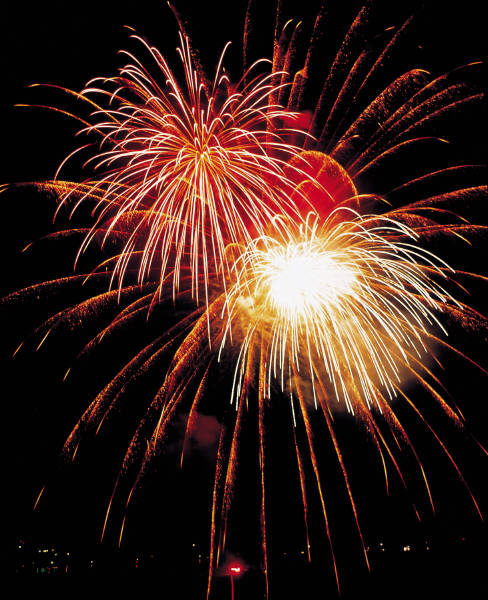 2018 SHOWCASE OF STARS SPECTACULARFOR SOLOS, DUETS, AND TRIOSVERN RIFFE CENTER'S CAPITOL THEATERJANUARY 26-27, 2018Ensembles may participate in preliminaries and at pageant, but will only be scored Friday evening at pageant.  **RULES UPDATED 4-24-17 **SEE PRELIM SCHEDULE BELOW Pageant Location: Vern Riffe Capitol Theater, Columbus, Ohio Pageant Date: January 26-27, 2018GENERAL REQUIREMENTSAGE DIVISIONS:Competition for qualified individuals in four separate age categories. Tiny Solo (Pre-K)Primary Solo (Grades K-3)Elementary Solo (Grades 4-6)Junior Solo (Grades 7-9)Senior Solo (Grades 10-12)Adult Solo (High School Graduates and Beyond)**2017  Solo Division Winners may not compete in solo in 2018 Pageant. You are invited to return to perform in exhibition and participate in the production number routine and awards presentation. You are eligible to compete in the 2019 Pageant in another age or at a higher competitive level.  .  You may not re-compete in the same age category in the same competitive level.  However, you may register for a preliminary competition this year.REQUIREMENTS FOR ROUTINES A 3-minute block of time will be allotted for each performance. It is suggested that routines be between 1:30 and 2:30  . A 2-point penalty will be assessed for exceeding the routine maximum time or 3-minute block. Any jazz, lyrical, modern, hip hop, acro, prop or novelty or combination routine can be used. No fire baton, swords or anything with a sharp blade or end (contestants will automatically be disqualified for using this equipment) Entrance and exit will not be judged but are included in your total time block. Performers should be prepared to enter and/or exit from either side of the floor/stageProp/routine set-up and tear down should be accomplished quickly and smoothly. (Included in your total time block) Routine content, uniform or costume should be in good taste and be complimentary to the performers age. The floor is a wood surface and footwear is at your discretion (No bare feet or tap shoes are permitted) .  Props must protect the wooden floor at all times.  Pageant floor is a Marley floor.  Preliminary Competitions - In order to compete at the Pageant in 2018, participants must compete at a minimum of 1 preliminary contest to receive scores and comments.  Videotaped entries may be accepted upon request.  Contestants are encouraged to attend preliminary competitions, receive judges’ comments, reflect and revise their routines in preparation for February’s final solo contest. ALL CONTESTS WILL OFFER OFFICER COMPETITION AS WELL